Beste sportievelingenOp woensdagnamiddag 20 september 2023, is er terug de jaarlijkse veldloop.Deze gaat door op en rond de atletiekpiste van Poperinge en is georganiseerd door MOEV i.s.m. de sportdienst van Poperinge. Alle leerlingen van het 1ste t.e.m. het 6de leerjaar kunnen deelnemen. De veldloop voor de basisscholen start om 13u15. Breng een hervulbare drinkfles mee om te drinken, deze kun je daar ter plaatste vullen. 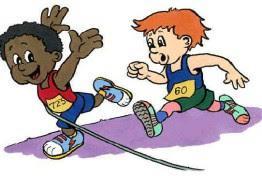 Wil je graag deelnemen aan deze wedstrijd? Vul dan onderstaand strookje in en geef het ten laatste op donderdag 14 september af aan meester Pieter.Dit jaar is er geen busvervoer vanuit de gemeenten. Leerlingen moeten zelf met de ouders/voogd naar de atletiekpiste in Poperinge. Graag aanwezig om 13u aan de atletiekpiste.          Mijn zoon/dochter ………………………………………. geboortejaar: ………………;HandtekeningBeste sportievelingenOp woensdagnamiddag 20 september 2023, is er terug de jaarlijkse veldloop.Deze gaat door op en rond de atletiekpiste van Poperinge en is georganiseerd door MOEV i.s.m. de sportdienst van Poperinge. Alle leerlingen van het 1ste t.e.m. het 6de leerjaar kunnen deelnemen. De veldloop voor de basisscholen start om 13u15. Breng een hervulbare drinkfles mee om te drinken, deze kun je daar ter plaatste vullen. Wil je graag deelnemen aan deze wedstrijd? Vul dan onderstaand strookje in en geef het ten laatste op donderdag 14 september af aan meester Pieter.               Dit jaar is er geen busvervoer vanuit de gemeenten. Leerlingen moeten zelf met de ouders/voogd naar de atletiekpiste in Poperinge. Graag aanwezig om 13u aan de atletiekpiste.          Mijn zoon/dochter ………………………………………. geboortejaar: ………………;Handtekening